Istituto Comprensivo Statale “Salvo D’Acquisto”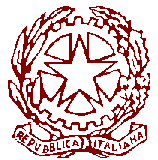 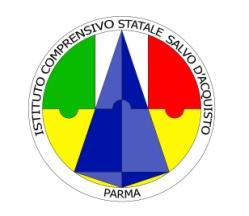 Via Pelicelli, 8/A  - 43124  PARMA -Tel. 0521/964432- 257199 Fax 0521/256246 Codice Fiscale 80013670346 Codice Meccanografico PRIC82900GE.mail PRIC82900G@istruzione.it – Sito Web www.icsalvodacquistoparma.gov.itSCHEDA PRESENTAZIONE PROGETTO A.S. 201__ 201__SCUOLA _________________________________________________________________TITOLO DEL PROGETTO____________________________________________________RESPONSABILE/ REFERENTE_______________________________________________( INDICARE L’ARCO TEMPORALE NEL QUALE IL PROGETTO SI ATTUA)TRIENNALEANNUALEAREA PROGETTUALEAREA SVILUPPO DELL’ ESPRESSIVITA’AMBITO MUSICALEAMBITO ARTISTICOAREA SVILUPPO CORPOREO E AVVIO ALLO SPORTAREA DELL’APPROFONDIMENTO CULTURALEAREA DELLO SVILUPPO DELLA RESPONSABILITA’, DELLA CONVIVENZA,             DELLA CITTADINANZA ATTIVA AREA BISOGNI SPECIALISCHEDA DESCRITTIVAPROGETTO DISCIPLINAREPROGETTO EXTRADISCIPLINARE     DA SVOLGERSI:IN ORARIO CURRICOLAREIN ORARIO EXTRACURRICOLAREIN ORARIO EXTRASCOLASTICOOBIETTIVI DEL PROGETTOFORMATIVI (  PER I PROGETTI DESTINATI ALL’  AGGIORNAMENTO DEL PERSONALE)EDUCATIVI ( PER I PROGETTI DESTINATI ALLA FORMAZIONE DEGLI STUDENTI)DIDATTICI ( PER I PROGETTI DESTINATI AL RECUPERO DI CARENZE O ALLA VALORIZZAZIONE DI  ECCELLENZE, ALL’ACQUISIZIONE DI COMPETENZE DEGLI STUDENTI NELLE DIVERSE AREE DISCIPLINARI)FINALITA’FINALITA’ COERENTI CON IL PTOFEDUCATIVEFAVORIRE LA CONOSCENZA DI SÉFAVORIRE LA CONOSCENZA DEL MONDOPOTENZIARE LE COMPETENZE ARTISTICHE,           AMBIENTALI E CULTURALIPOTENZIARE IL RISPETTO, L’ACCETTAZIONE E LA            SOLIDARIETÀ CON GLI ALTRIPOTENZIARE LE CAPACITÀ INDIVIDUALI          (PROGETTUALI, DECISIONALI, DI COMPRENSIONE           E D’INTERPRETAZIONE)FAVORIRE L’ACQUISIZIONE DI AUTONOMIA           OPERATIVAALTRO __________________________DIDATTICHEPOTENZIARE LE COMPETENZE DISCIPLINARI GENERALI POTENZIARE LE COMPETENZE LINGUISTICHE E
MATEMATICHEPOTENZIARE LE ATTIVITÀ DI SOSTEGNO ALLA DIDATTICAPOTENZIARE LE COMPETENZE TECNOLOGICHE POTENZIARE IL METODO DI STUDIO ALTRO ______________________________MODALITA’ DI REALIZZAZIONELEZIONIATTIVITA’ DI GRUPPOATTIVITA’ INDIVIDUALESPORTELLIIL PROGETTO COINVOLGE TUTTO L’ISTITUTOOPPUREIL PROGETTO COINVOLGE LA SCUOLAINFANZIAPRIMARIASECONDARIA DI I GRADOCLASSI E SEZIONI E N. ALUNNI (o altri destinatari) DA COINVOLGERE NEL PROGETTODOCENTI DA COINVOLGERE NEL PROGETTO( SPECIFICARE I NOMINATIVI DEI DOCENTI CHE FARANNO PARTE DEL PROGETTO)CON IMPEGNO NELL’AMBITO DELL’ORARIO ORDINARIOCON NECESSITA’ DI RICHIESTA DI ORE AGGIUNTIVESIA PARTE IN ORARIO DI SERVIZIO E PARTE CON RICHIESTA DI ORE AGGIUNTIVEASSOCIAZIONI O ENTI ESTERNI DA COINVOLGERE NEL PROGETTO SENZA ONERI PER LA SCUOLAASSOCIAZIONI O ENTI ESTERNI DA COINVOLGERE NEL PROGETTO CON ONERI PER LA SCUOLASISTEMA DI VERIFICA E VALUTAZIONEE’ PREVISTA UNA FORMA DI DOCUMENTAZIONE DELL’ATTIVITA’ SVOLTA?NOSI’IN CASO DI RISPOSTA AFFERMATIVA INDICARE QUALE___________________________________________________________________________________________________________________________________________________________________________________________________________________________PIANIFICAZIONE AMMINISTRATIVAESPERTI ESTERNI COINVOLTI NEL PROGETTO : SI’ ____   NO_____N.B. GLI ESPERTI ESTERNI NON POSSONO ESSERE RETRIBUITI CON IL FONDO DI ISTITUTO, PERTANTO PRESTANO IL LORO SERVIZIO GRATUITAMENTE O A SEGUITO DI CONVENZIONI STIPULATE CON L'ISTITUTO O CON FINANZIAMENTI ESTERNI COSTO COMPLESSIVO DEL PROGETTO: DOCENTI € ______ ____________TOT €__________________COPERTURA FINANZIARIA: Indicare le risorse e i finanziamenti necessari che si prevede di ottenere.FONDI DELLA SCUOLA CONTRIBUTI DA PRIVATI E ALTRI FONDI:COSTO COMPLESSIVO PREVISTOA CARICO DELLA SCUOLA__€___________________________________FINANZIAMENTO SPECIFICO ( SPECIFICARE)€____________________________ALTRE FONTI DI FINANZIAMENTO            ( SPECIFICARE)€_____________________________________________IL RESPONSABILE DEL PROGETTO                                                           ____________________________________________APPROVAZIONE DEL COLLEGIO DOCENTI DEL _______________________________APPROVAZIONE DEL CONSIGLIO DI ISTITUTO DEL _____________________________ANNO FINANZIARIO 2017/2018DALAL DESTINATARI( STUDENTI, DOCENTI)CLASSE/ SEZIONESEZIONEN. ALUNNI/ DOCENTICOGNOME E NOMECOGNOME E NOMEDENOMINAZIONE ASSOCIAZIONE/ENTESPECIFICARE L’ATTIVITÀ DA SVOLGERE A TITOLOGRATUITODENOMINAZIONE ASSOCIAZIONE/ENTESPECIFICARE L’ATTIVITÀ DA SVOLGERE CON ONERIDOCENTE RESPONSABILEN. ORE RICHIESTE IN AGGIUNTA ALL’ORARIO DI SERVIZION. ORE RICHIESTE IN AGGIUNTA ALL’ORARIO DI SERVIZIOINSEGNAMENTONON INSEGNAMENTOALTRI DOCENTI COINVOLTIN. ORE RICHIESTE IN AGGIUNTA ALL’ORARIO DI SERVIZION. ORE RICHIESTE IN AGGIUNTA ALL’ORARIO DI SERVIZIOINSEGNAMENTONON INSEGNAMENTOESPERTI ESTERNI(INDICARE NOME E COGNOME DEGLI ESPERTI ESTERNI COINVOLTI NELPROGETTO)TARIFFA ORARIA: _____________N.ORE: _______________COSTO TOTALE: __________________TIPO DI FINANZIAMENTO (SPECIFICARE IL TIPO DI FINANZIAMENTO)___________________________________DA SPESE DI FUNZIONAMENTO€DAL FONDO DI ISTITUTO€ALTRI FONDI€GENITORI €- ASSOCIAZIONI €- ALTRO (SPECIFICARE)€